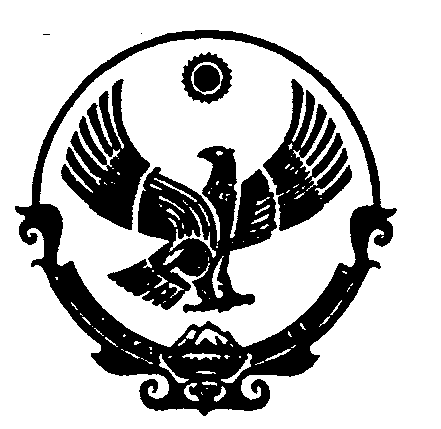 РЕСПУБЛИКА ДАГЕСТАНМУНИЦИПАЛЬНОЕ КАЗЕННОЕ ОБЩЕОБРАЗОВАТЕЛЬНОЕ УЧРЕЖДЕНИЕ «ГАМИЯХСКАЯ СОШ» УПРАВЛЕНИЕ ОБРАЗОВАНИЯ МО НОВОЛАКСКОГО РАЙОНА (НОВОСТРОЙ)__________________________________________________________________________368020 РД, Новолакский район с.Гамиях (Новострой). Тел. 8(909)483-55-52gamiyahsosh@mail.ruПРИКАЗот 25.05.2020г.                                                                                                №408«Об утверждении графика отпусков»»           На основании приказа №385 от 01.12.2019г.  (с изменениями)           Приказываю:Утвердить график отпусков на 2019-2020 учебный год. (приложение1 с изменениями).Финансовому управлению МО «Новолакский район» сделать соответствующие расчеты согласно графику.Контроль за исполнением приказа оставляю за собой.Директор МКОУ «Гамияхская СОШ»                                               Надырова П.С.